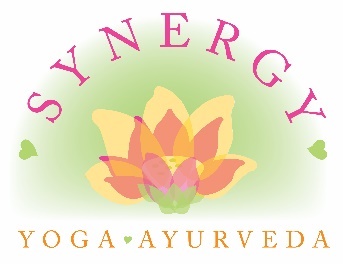 The definition of ‘Paper Due’:  Write a two-page summary paper with your thoughts and reflections (please do not go over two pages). Give one hard copy of your paper to Jodi or Tami on the designated class day. Please do not submit your papers by email. Please use 12-point font, and with one-inch margins. BookAuthorNotesPaper Due?Due DateYoga Mind, Body, Spirit
 A Return to WholenessDonna FarhiFor now, read only Farhi’s translation of the Yamas and Niyamas in this book. We will discuss them our first evening together.NoNovember 8, 2019Bringing Yoga to LifeDonna FarhiRead the entire bookYesJanuary 11, 2019The Yoga Sutras Please choose any translation you wishYou’ll read this book over time, but please read the first chapter of the Yoga Sutras in its entirety by Dec 7, 2019Yes Patty will assign papers and due dates during class.Yoga as MedicineTimothy McCallSkim the book and use it as a resourceNoThe Great Work of Your LifeStephen CopeRead the entire bookYesFebruary 22, 2020The Bhagavad Gita orThe Bhagavad Gita: Krishna’s Council in Time of WarEknath Easwaren or Barbara Stoler MillerChoose either of these translations, only one is required. YesPatty will assign papers and due dates during class.Yoga Mind, Body, Spirit: 
A Return to WholenessDonna FarhiRead the Entire BookYesMarch 22, 2020Ayurveda Beginner's Guide: Essential Ayurvedic Principles and Practices to Balance and Heal Naturally Susan Weis-BohlenRead the entire bookYesMay 16, 2020Yoga AnatomyLeslie KaminoffRead the entire book. Please bring this book with you to every class with WayneNoThe Ayurveda BibleAnne McIntyreSkim the bookNoLight on YogaBKS IyengarSkim the book and use it as a resourceNo